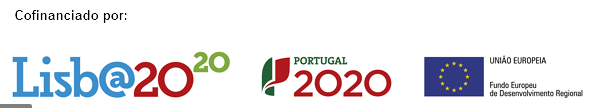 Projectos Individuais – Qualificação das PMEDesignação do Projeto: RARI - Competitive Smart RotoMouldCódigo do Projeto: LISBOA-02-0853-FEDER-072529Objetivo Principal: Reforçar a Competitividade das PMERegião de Intervenção: LISBOAEntidade Beneficiária: RARI - CONSTRUÇÕES METÁLICAS, ENGENHARIA, PROJECTOS E SOLUÇÕESINDUSTRIAIS, S.A.Data de Aprovação: 09-06-2021Data de Início: 01-10-2020Data de Conclusão: 30-09-2022Custo Total Elegível: 238.080,00€Apoio Financeiro da União Europeia: 95.232,00€Resumo do Projeto:A RARI - CONSTRUÇÕES METÁLICAS, ENGENHARIA, PROJETOS e SOLUÇÕES INDUSTRIAIS, S.A., doravante designada por RARI, foi constituída a 01 de janeiro de 1989, sob a forma de uma sociedade por quotas. Em 2009 a RARI passou a SA. Nesse mesmo ano surge a necessidade da criação da R&C SGPS, Holding familiar (Ramos e Caçador), tendo em vista a unificação da gestão das participadas RARI e Ovo Solutions – Soluções Ambientais, S.A. A RARI oferece soluções que se categorizam em sistemas/elementos de transporte (de solo e aéreos, plataformas elevatórias e equipamentos especiais), soluções de automatização (células robotizadas), engenharia e ainda uma linha de serviços de conceção de produtos customizados que resultam em duas grandes áreas de negócio, AUTO e TECH, fornecendo soluções de transportadores/integradores com principal aplicação na indústria automóvel e logística, que permitiu constituir uma carteira de clientes que conta como nomes como VWAE, PSA, EDP, OGMA, SIEMENS, TAP, EMBRAER, GRUPO DENSO, entre outros. Com o presente projeto a RARI pretende potenciar o seu contributo para a empresa nuclear VWAE pelo seu alinhamento com os objetivos estratégicos e fomento do valor acrescentado do segmento automóvel à escala global e para a empresa nuclear Volkswagen Autoeuropa.Este projeto consiste na execução de um plano de qualificação que a RARI delineou, que contempla um conjunto de despesas que contribuirão para um aumento da sua competitividade, nomeadamente no cumprimento dos requisitos definidos pelo seu cliente de maior relevância em termos de volume de negócios a VOLKSWAGEN AUTOEUROPA